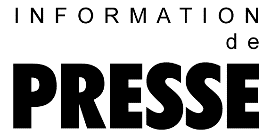 Centrales à pistons rotatifs avec armoire électrique, prêtes pour le raccordement « Branchez et démarrez » : réduisez les coûts avant même la mise en serviceKaeser livre les centrales à pistons rotatifs CB 111 C et CB 131 C entièrement prêtes pour le raccordement, avec armoire électrique et surveillance de fonctionnement intégrées. Ces centrales couvrent une plage de débit de 4,7 à 12,5 m³/min avec des pressions jusqu’à 1000 mbar en surpression et 500 mbar en dépression. Le transport pneumatique des matières pulvérulentes, l’air de soufflage et la gestion des eaux sont leurs principaux domaines d’application. Les nouvelles centrales sont livrables prêtes pour le raccordement, avec démarreur étoile triangle ou convertisseur de fréquence (pour la variation de vitesse flexible) . Les versions complètes portent les marques de conformité CE ou CEM. Pour les utilisateurs et les constructeurs d’installations industrielles, cela signifie un plus faible investissement de temps et de coûts pour la planification, la construction, la certification, la documentation et la mise en service. Les centrales peuvent être équipées de moteurs de puissances diverses, en fonction des besoins. L’insonorisation et les amortisseurs de pulsations assurent une marche silencieuse.Les nouvelles centrales à pistons rotatifs sont dotées d’une « intelligence » intégrée. Elles permettent de réaliser d’importantes économies non seulement au niveau de la consommation énergétique et de la maintenance, mais aussi de la planification, de la construction, de la certification et de la mise en service. Par ailleurs, elles offrent une sécurité de fonctionnement accrue et une meilleure disponibilité.Grâce à la disposition compacte des composants, les machines n’occupent que très peu de surface au sol. Elles sont conçues pour permettre la réalisation de tous les travaux d’entretien par l’avant, ce qui permet d’installer plusieurs centrales côte à côte. Les composants comme les soupapes de mise à vide nécessaires à la régulation, qui sont en principe installés à l’extérieur de la machine, sont intégrés et eux aussi pilotés par l’Omega Control, la commande interne de la centrale, ce qui simplifie encore la planification, la construction et la documentation des stations centralisées.Les coûts générés pendant la marche de la station ne sont pas uniquement fonction de l’efficience des appareils qui la composent. D’autres facteurs jouent un rôle important, comme la pression effective nécessaire, la consommation d’air réelle, la sélection et l’adaptation appropriées des centrales et de leurs systèmes d’entraînement, ou encore la gestion des centrales exploitées en interconnexion. Le système d’analyse de la demande d’air (ADA), apporte à cet égard une aide précieuse : il permet de déterminer le profil de la consommation d’air comprimé en temps réel, le taux de rentabilité de la station et les possibilités d’en optimiser la disponibilité et l’efficience. Le système d’économie d’énergie Kaeser (KESS) est également un instrument important. Ce logiciel de planification permet de simuler différentes configurations, de les comparer et de déterminer les potentiels d’économie. Pour pouvoir évaluer les coûts d’exploitation de centrales individuelles comme d’une station toute entière, il est essentiel d’avoir dès le départ une vision claire des coûts d’entretien et de maintenance, ce qui demande un savoir-faire spécifique que Kaeser est en mesure d’offrir. 
En choisissant Kaeser, les planificateurs et les utilisateurs tirent profit des avantages de la nouvelle génération de centrales mais bénéficient également des compétences du constructeur en matière de planification et d’optimisation qui leur permettent d’augmenter notablement l’efficience globale de leur système d’air comprimé existant ou encore à l’étude.Fichier : h-cbc-fr3.819 caractères, reproduction gratuite  Merci de nous transmettre un exemplaire justificatif.Photos : 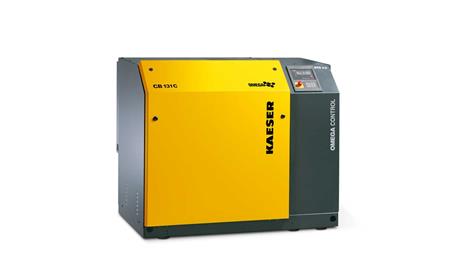 Les nouvelles centrales à pistons rotatifs CBC de la série Compact, livrées prêtes pour le raccordement, se distinguent aussi bien par leur faible consommation énergétique que par un encombrement réduit et un haut rendement global. Elles sont conçues de façon à permettre l’installation de plusieurs appareils côte à côte